Position Description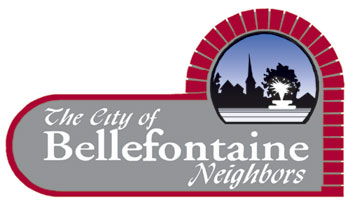 LifeguardPosition:			LifeguardReports to:			Aquatic Supervisor Salary Range:			$12.00 per hourDates of employment:		year round or seasonal
ESSENTIAL JOB FUNCTIONS:Report directly to the Aquatic Supervisor and Head Lifeguard.Provide a safe aquatic environment for the public.Responsible for enforcing rules and regulations governing the conduct of pool patrons.Follow the American Red Cross Training, CPR/AED, first aid and established emergency action plan procedures developed by the department in the event of an emergency.Attendance of mandatory monthly in-service training (2 hrs. per month off peak / 4 hrs. per month peak).Maintenance and cleaning of the pool, pool deck, concessions, locker rooms, showers, rest rooms, and other areas as directed by the pool managers.Project a professional and healthy image through dress, behavior and attitude.Respond to all patron needs in a courteous manner and report comments/complaints to the manager on duty.Assist with the City Bellefontaine Neighbors Parks & Recreation programs and events as needed.Other duties as assigned.KNOWLEDGE, SKILLS AND ABILITIES REQUIRED:Must be able to lift 25 lbs. objects.Maintain a professional and mature attitude toward responsibilities, fellow staff and patrons. Work effectively with supervisors, co-workers and the public.Must be flexible to work mornings, evenings and weekends.Be able to swim 12 lengths of the pool using freestyle and breaststroke techniques. Tread water for 2 minutes without using hands.Retrieve a 10lb brick from the deep end of the pools. Bellefontaine Neighbors is an equal opportunity employer that is committed to diversity and inclusion in the workplace. We prohibit discrimination and harassment of any kind based on race, color, sex, religion, sexual orientation, national origin, disability, genetic information, pregnancy, or any other protected characteristic as outlined by federal, state, or local laws.You may apply online www.cityofbn.com/administration/job-openings, or resumes and applications may also be mailed or dropped off at the Bellefontaine Neighbors Recreation Center, 9669 Bellefontaine Road, Bellefontaine Neighbors, MO 63137. Interested applicants may also send a completed application to Martha Snead @ msnead@cityofbn.com.